КАБИНЕТ МИНИСТРОВ ЧУВАШСКОЙ РЕСПУБЛИКИРАСПОРЯЖЕНИЕот 23 июля 2020 г. N 652-рВ целях решения комплекса проблем социализации и социальной адаптации людей с расстройствами аутистического спектра в Чувашской Республике:(преамбула в ред. Распоряжения Кабинета Министров ЧР от 16.02.2022 N 129-р)1. Утвердить:Концепцию комплексного сопровождения людей с расстройствами аутистического спектра в Чувашской Республике на 2020 - 2024 годы (приложение N 1);(в ред. Распоряжения Кабинета Министров ЧР от 19.01.2023 N 34-р)План мероприятий по реализации Концепции комплексного сопровождения людей с расстройствами аутистического спектра в Чувашской Республике на 2020 - 2024 годы (далее - План) (приложение N 2).(в ред. Распоряжения Кабинета Министров ЧР от 19.01.2023 N 34-р)(п. 1 в ред. Распоряжения Кабинета Министров ЧР от 16.02.2022 N 129-р)2. Исполнительным органам Чувашской Республики обеспечить своевременное выполнение мероприятий, предусмотренных Планом.(в ред. Распоряжения Кабинета Министров ЧР от 19.01.2023 N 34-р)3. Рекомендовать органам местного самоуправления в Чувашской Республике, организациям независимо от их организационно-правовых форм и форм собственности принять активное участие в реализации мероприятий Плана.(в ред. Распоряжений Кабинета Министров ЧР от 10.08.2021 N 700-р, от 19.01.2023 N 34-р)4. Определить Министерство труда и социальной защиты Чувашской Республики региональным координатором реализации мероприятий Плана.(п. 4 в ред. Распоряжения Кабинета Министров ЧР от 16.09.2021 N 844-р)5. Контроль за исполнением настоящего распоряжения возложить на Министерство труда и социальной защиты Чувашской Республики.(п. 5 в ред. Распоряжения Кабинета Министров ЧР от 16.09.2021 N 844-р)Председатель Кабинета МинистровЧувашской РеспубликиО.НИКОЛАЕВУтвержденараспоряжениемКабинета МинистровЧувашской Республикиот 23.07.2020 N 652-р(приложение N 1)КОНЦЕПЦИЯКОМПЛЕКСНОГО СОПРОВОЖДЕНИЯ ЛЮДЕЙ С РАССТРОЙСТВАМИАУТИСТИЧЕСКОГО СПЕКТРА В ЧУВАШСКОЙ РЕСПУБЛИКЕНА 2020 - 2024 ГОДЫ1. Общие положения1.1. Концепция комплексного сопровождения людей с расстройствами аутистического спектра в Чувашской Республике на 2020 - 2024 годы (далее - Концепция) направлена на решение комплекса проблем социализации и социальной адаптации данной категории граждан, проживающих в Чувашской Республике.(в ред. Распоряжений Кабинета Министров ЧР от 16.02.2022 N 129-р, от 19.01.2023 N 34-р)1.2. Необходимость создания системы комплексного сопровождения людей с расстройствами аутистического спектра (далее - РАС) в Чувашской Республике обусловлена положениями Всеобщей декларации прав человека, Конвенции ООН о правах ребенка, Конвенции ООН о правах инвалидов и направлена на обеспечение прав людей с РАС на полноценное участие в общественной жизни, получение качественного образования всех уровней, квалифицированной медицинской помощи, на охрану здоровья, абилитацию, реабилитацию, социализацию, юридическую и социальную защиту, профессиональную подготовку, доступную среду и полноценную жизнь в обществе.(в ред. Распоряжения Кабинета Министров ЧР от 16.02.2022 N 129-р)1.3. Одной из актуальных проблем на сегодняшний день является интеграция людей с РАС в общество, формирование условий для их развития, взаимодействия с другими людьми и окружающим миром.(в ред. Распоряжения Кабинета Министров ЧР от 16.02.2022 N 129-р)Дети с РАС отличаются от своих сверстников неразвитыми социально-бытовыми навыками, неприспособленностью к повседневным делам, неспособностью подражать поведению взрослых в повседневной жизни, трудностями с применением накопленных знаний в реальной жизни, отсутствием мотивации к овладению социально-бытовыми навыками и, как следствие, часто невозможностью самостоятельного проживания в обществе. Своевременное комплексное сопровождение детей с РАС способствует максимальному развитию способностей, успешной социализации и включению их в образовательную среду с последующей интеграцией в общество.(в ред. Распоряжения Кабинета Министров ЧР от 16.02.2022 N 129-р)1.4. Создание условий для включения людей с РАС в систему комплексного сопровождения позволит сформировать у них определенные профессиональные навыки и вовлечь в социальную и трудовую деятельность.(в ред. Распоряжения Кабинета Министров ЧР от 16.02.2022 N 129-р)1.5. Необходимость постоянного ухода за людьми с РАС значительно снижает возможность трудоустройства их родителей или иных законных представителей. Возможность вовлечения в межведомственную систему комплексного сопровождения детей с РАС с самого раннего возраста позволит родителям и иным законным представителям заниматься трудовой деятельностью.(в ред. Распоряжения Кабинета Министров ЧР от 16.02.2022 N 129-р)1.6. По данным Министерства здравоохранения Чувашской Республики, в Чувашской Республике в 2018 году зафиксировано 237 детей с РАС, в том числе в возрасте от 0 до 3 лет - 0 детей, от 3 до 7 лет - 32 ребенка, от 7 до 18 лет - 205 детей.В 2019 году в Чувашской Республике зафиксировано 279 детей с РАС, в том числе в возрасте от 0 до 3 лет - 0 детей, от 3 до 7 лет - 48 детей, от 7 до 18 лет - 231 ребенок.В группе патологии детей с РАС преобладают мальчики - 224 человека (80,3%), среди девочек зарегистрировано 55 случаев (19,7%).В 2019 году отмечены небольшой рост количества детей с РАС, взятых под наблюдение врача-психиатра (29 случаев, в предыдущие годы - 15 - 19 случаев), а также высокий уровень инвалидизации детей данной категории (89,9% - 251 человек).(п. 1.6 в ред. Распоряжения Кабинета Министров ЧР от 16.02.2022 N 129-р)1.7. Диагноз РАС в большинстве случаев устанавливается детям в возрасте от 5 до 9 лет. Это свидетельствует о позднем установлении диагноза и, соответственно, о позднем начале абилитационных и реабилитационных мероприятий. В связи с этим необходимо обеспечить максимально раннее выявление детей, имеющих признаки РАС, дифференциальную диагностику и своевременное начало абилитационных и реабилитационных мероприятий. Оптимальный возраст для раннего выявления признаков РАС у детей, а также проведения медицинской диагностики (скрининга) - от 1,5 до 3 лет.(в ред. Распоряжения Кабинета Министров ЧР от 16.02.2022 N 129-р)1.8. Система оказания помощи людям с РАС и их семьям в Чувашской Республике включает учреждения и организации системы здравоохранения, образования, социального обслуживания, общественные организации и коммерческие организации.(в ред. Распоряжения Кабинета Министров ЧР от 16.02.2022 N 129-р)1.9. В Чувашской Республике амбулаторная медицинская помощь детям с РАС предоставляется участковыми врачами-педиатрами центральных районных больниц и детских поликлиник городов Чебоксары, Новочебоксарск, Канаш, Шумерля, а также врачами-психиатрами и психотерапевтами БУ "Республиканская психиатрическая больница" Минздрава Чувашии.(в ред. Распоряжения Кабинета Министров ЧР от 16.02.2022 N 129-р)Стационарная помощь детям с РАС оказывается БУ "Республиканская психиатрическая больница" Минздрава Чувашии.(в ред. Распоряжения Кабинета Министров ЧР от 16.02.2022 N 129-р)1.10. В системе образования Чувашской Республики дети с РАС получают услуги в дошкольных образовательных организациях, общеобразовательных организациях, реализующих адаптированные основные общеобразовательные программы и внедряющих инклюзивную практику, в профессиональных образовательных организациях.(в ред. Распоряжения Кабинета Министров ЧР от 16.02.2022 N 129-р)В 2019 году общая численность людей с РАС, обучающихся в образовательных организациях, составила 116 человек, из них:(в ред. Распоряжений Кабинета Министров ЧР от 16.02.2022 N 129-р, от 12.07.2023 N 755-р)3 ребенка получают услуги в службах ранней помощи системы образования;(абзац введен Распоряжением Кабинета Министров ЧР от 16.02.2022 N 129-р)39 детей с РАС получают услуги в дошкольных образовательных организациях в группах комбинированной направленности, в группах компенсирующего вида;(в ред. Распоряжения Кабинета Министров ЧР от 16.02.2022 N 129-р)72 ребенка с РАС обучаются в общеобразовательных организациях, в том числе в общеобразовательных организациях, реализующих исключительно адаптированные образовательные программы;(в ред. Распоряжения Кабинета Министров ЧР от 16.02.2022 N 129-р)2 человека - в профессиональных образовательных организациях.(в ред. Распоряжения Кабинета Министров ЧР от 16.02.2022 N 129-р)В образовательных организациях с детьми с РАС работают педагогические работники (учителя, воспитатели) и специалисты сопровождения: педагоги-психологи - 47 человек, учителя-дефектологи - 29 человек, учителя-логопеды - 45 человек, социальные педагоги - 25 человек, тьюторы - 8 человек, ассистенты (помощники) - 2 человека. При этом отмечается дефицит специалистов сопровождения.(в ред. Распоряжения Кабинета Министров ЧР от 16.02.2022 N 129-р)144 педагога, работающие с детьми с РАС, прошли соответствующие курсы повышения квалификации, в том числе 22 воспитателя, 53 учителя, 20 педагогов-психологов, 12 учителей-дефектологов, 22 учителя-логопеда, 10 социальных педагогов, 5 тьюторов.(в ред. Распоряжения Кабинета Министров ЧР от 16.02.2022 N 129-р)Психолого-педагогическая и консультативная помощь семьям с детьми с РАС оказывается в БОУ "Центр образования и комплексного сопровождения детей" Минобразования Чувашии, муниципальных центрах психолого-педагогической, медицинской и социальной помощи, региональном ресурсном центре по организации комплексного сопровождения детей с РАС в системе образования, действующем на базе БОУ "Чебоксарская начальная общеобразовательная школа для обучающихся с ОВЗ N 3" Минобразования Чувашии (далее - Ресурсный центр в системе образования).(в ред. Распоряжения Кабинета Министров ЧР от 16.02.2022 N 129-р)С целью определения образовательного маршрута для детей с ограниченными возможностями здоровья (далее - ОВЗ), в том числе детей с РАС, дошкольного и школьного возраста в Чувашской Республике организована работа 4 психолого-медико-педагогических комиссий (далее - ПМПК): 1 центральной, 3 муниципальных.(в ред. Распоряжения Кабинета Министров ЧР от 16.02.2022 N 129-р)В связи с дефицитом кадров территориальные ПМПК в ряде муниципальных образований Чувашской Республики отсутствуют. Дети, нуждающиеся в заключении ПМПК, получают помощь в центральной ПМПК на базе БОУ "Центр образования и комплексного сопровождения детей" Минобразования Чувашии (г. Чебоксары, ул. Семашко, д. 1) либо в близлежащей территориальной ПМПК (гг. Чебоксары, Новочебоксарск, Канаш).1.11. Система социального обслуживания людей с РАС включает:(в ред. Распоряжения Кабинета Министров ЧР от 16.02.2022 N 129-р)1 реабилитационный центр для детей и подростков с ОВЗ (БУ "Реабилитационный центр для детей" Минтруда Чувашии), на базе которого в 2021 году создан региональный ресурсный центр комплексного сопровождения людей с РАС;(в ред. Распоряжения Кабинета Министров ЧР от 16.02.2022 N 129-р)3 социально-реабилитационных центра для несовершеннолетних (БУ "Новочебоксарский социально-реабилитационный центр для несовершеннолетних" Минтруда Чувашии, БУ "Алатырский социально-реабилитационный центр для несовершеннолетних" Минтруда Чувашии, БУ "Канашский КЦСОН" Минтруда Чувашии);7 организаций стационарного социального обслуживания;(в ред. Распоряжения Кабинета Министров ЧР от 19.01.2023 N 34-р)абзац утратил силу. - Распоряжение Кабинета Министров ЧР от 19.01.2023 N 34-р.Технологии сопровождаемого проживания в Чувашской Республике реализуются на базе организаций социального обслуживания. В данных организациях оборудованы комнаты для проживания с сопровождением специалистов, реализуется обучение в "тренировочных квартирах", созданных на базе организаций социального обслуживания, направленное на максимальную подготовку к самостоятельному проживанию с учетом ограничений здоровья людей с РАС.(в ред. Распоряжения Кабинета Министров ЧР от 19.01.2023 N 34-р)1.12. В государственных и муниципальных учреждениях сферы культуры и спорта системно не реализуются адаптированные для работы с людьми с РАС дополнительные образовательные программы, отсутствуют для них кружки и секции. Отмечается необходимость обучения специалистов определенным навыкам работы с людьми с РАС.(в ред. Распоряжения Кабинета Министров ЧР от 16.02.2022 N 129-р)1.13. Услуги людям с РАС на территории Чувашской Республики также оказывают социально ориентированные некоммерческие организации.(п. 1.13 в ред. Распоряжения Кабинета Министров ЧР от 19.01.2023 N 34-р)1.14. Анализ имеющихся ресурсов в сфере оказания помощи людям с РАС указывает на необходимость развития межведомственной системы непрерывного комплексного сопровождения данной категории людей.(в ред. Распоряжения Кабинета Министров ЧР от 16.02.2022 N 129-р)2. Термины и определения, используемые в КонцепцииВ настоящей Концепции применяются следующие термины и определения:2.1. Абилитация - система и процесс формирования отсутствующих способностей к бытовой, общественной, профессиональной и иной деятельности.2.2. Автономный класс - форма обучения на базе общеобразовательных организаций, при которой обучающиеся с РАС зачислены в отдельный класс и обучаются по специальной адаптированной основной общеобразовательной программе, при этом они могут принимать участие в учебном процессе общеобразовательного класса в меру своих возможностей. Учащиеся автономного класса участвуют в разных видах инклюзии вне обучения в общеобразовательном классе (например, столовая, перемена, праздник).(в ред. Распоряжения Кабинета Министров ЧР от 16.02.2022 N 129-р)2.3. Группа комбинированной направленности - форма организации дошкольного образования, при которой организовано совместное образование нормотипичных детей и детей с ограниченными возможностями здоровья в соответствии с образовательной программой дошкольного образования. Дети с ОВЗ получают дошкольное образование по адаптированной программе с учетом особенностей их психофизического развития.2.4. Группа компенсирующего вида - форма организации дошкольного образования только для детей с ограниченными возможностями здоровья, при которой осуществляется коррекция недостатков в физическом и (или) психическом развитии с учетом особенностей психофизического развития и возможностей воспитанников.2.5. Доступная среда - обеспечение равного доступа людей с РАС к объектам инфраструктуры, услугам и информации, включая возможность образования и трудоустройства, независимо от наличия постоянных или временных ограничений мобильности.(в ред. Распоряжения Кабинета Министров ЧР от 16.02.2022 N 129-р)2.6. Комплексное сопровождение - содействие при получении людьми с РАС социально значимых услуг (медицинских, социальных, образовательных, услуг в сфере физической культуры и спорта, профессиональной подготовки и занятости), а также проведение комплекса мероприятий с родителями и иными законными представителями людей с РАС, направленных на социальную интеграцию в общество и повышение ресурсности данных семей.(в ред. Распоряжения Кабинета Министров ЧР от 16.02.2022 N 129-р)2.7. Коррекционный класс - это класс, в котором обучаются до 18 детей с ОВЗ. В классе данной категории возможно обучение не более 2 детей с РАС.(в ред. Распоряжения Кабинета Министров ЧР от 16.02.2022 N 129-р)2.8. Утратил силу. - Распоряжение Кабинета Министров ЧР от 16.02.2022 N 129-р.2.9. Ранняя помощь - комплекс медицинских, социальных и психолого-педагогических услуг, оказываемых детям с РАС в возрасте до 3 лет и их семьям, направленных на раннее выявление детей с РАС, содействие их оптимальному развитию, формированию физического и психического здоровья, включению в среду сверстников и интеграции в общество, а также на сопровождение и поддержку их семей и повышение компетентности родителей или иных законных представителей. При наличии у ребенка выраженных нарушений функций организма и (или) значительных ограничений жизнедеятельности, приводящих к тому, что ребенок не может быть в полном объеме включен в систему получения образовательных услуг, возможно продолжение оказания таких услуг до достижения ребенком возраста 7 - 8 лет.(в ред. Распоряжения Кабинета Министров ЧР от 16.02.2022 N 129-р)2.10. Расстройства аутистического спектра - расстройства, возникающие в детском возрасте вследствие нарушения развития головного мозга и характеризующиеся выраженным и всесторонним дефицитом социального взаимодействия и общения, а также ограниченными интересами и повторяющимися действиями.2.11. Реабилитация - система полного или частичного восстановления способностей к бытовой, общественной, профессиональной или иной деятельности.2.12. Ресурсный класс - форма обучения на базе общеобразовательных учреждений, при которой обучающиеся с РАС зачислены в регулярные (общеобразовательные) классы, одновременно с этим большую часть времени они обучаются в ресурсной зоне в малых группах и ряд учебных предметов посещают в регулярных классах.(в ред. Распоряжения Кабинета Министров ЧР от 16.02.2022 N 129-р)2.13. Служба ранней помощи - форма организации сопровождения детей с РАС в раннем возрасте (до 3 лет), предполагающая индивидуальную диагностику ребенка, проведение коррекционно-развивающих занятий с детьми и консультаций родителей специалистами сопровождения.(в ред. Распоряжения Кабинета Министров ЧР от 16.02.2022 N 129-р)2.14. Сопровождаемое проживание инвалидов - стационарзамещающая технология социального обслуживания, предусматривающая возможность предоставления инвалидам социальных услуг, услуг по реабилитации, абилитации и социальному сопровождению, образовательных услуг в привычной, благоприятной для него среде, максимально приближенной к домашней.2.15. Тьютор - педагогический работник, который обеспечивает персональное сопровождение учащегося с особенностями развития в образовательном пространстве в целях обеспечения его успешной интеграции в образовательную среду школы.3. Цель, задачи и приоритетные направления Концепции3.1. Целью настоящей Концепции является создание системы комплексного непрерывного сопровождения людей с РАС, направленной на их максимальное развитие, адаптацию и интеграцию в общество, снижение выраженности ограничений жизнедеятельности, укрепление психического и физического здоровья, повышение доступности образования и занятости.(в ред. Распоряжения Кабинета Министров ЧР от 16.02.2022 N 129-р)3.2. Задачи Концепции:создание условий для развития системы комплексного сопровождения людей с РАС на основе непрерывного межведомственного взаимодействия всех участников, реализующих цель и задачи настоящей Концепции;(в ред. Распоряжения Кабинета Министров ЧР от 16.02.2022 N 129-р)разработка нормативно-правовой и методической базы по организации комплексного сопровождения людей с РАС;(в ред. Распоряжения Кабинета Министров ЧР от 16.02.2022 N 129-р)создание условий для развития деятельности учреждений и организаций разной ведомственной принадлежности, а также некоммерческих организаций в сфере оказания комплексной помощи людям с РАС, а также семьям людей с РАС;(в ред. Распоряжения Кабинета Министров ЧР от 16.02.2022 N 129-р)создание доступной среды для людей с РАС;(в ред. Распоряжения Кабинета Министров ЧР от 16.02.2022 N 129-р)развитие механизмов всесторонней поддержки семей людей с РАС;(в ред. Распоряжения Кабинета Министров ЧР от 16.02.2022 N 129-р)формирование толерантного отношения в обществе к людям с РАС.(в ред. Распоряжения Кабинета Министров ЧР от 16.02.2022 N 129-р)3.3. Приоритетные направления Концепции:создание регионального регистра людей с РАС для их последующего включения в программу комплексного сопровождения;(в ред. Распоряжения Кабинета Министров ЧР от 16.02.2022 N 129-р)создание регионального реестра организаций различных форм собственности - поставщиков услуг людям с РАС;(в ред. Распоряжения Кабинета Министров ЧР от 16.02.2022 N 129-р)повышение квалификации и обучение специалистов организаций эффективным технологиям и методикам работы и помощи людям с РАС, а также семьям людей с РАС;(в ред. Распоряжения Кабинета Министров ЧР от 16.02.2022 N 129-р)создание механизма своевременного выявления и ранней диагностики детей с РАС;(в ред. Распоряжения Кабинета Министров ЧР от 16.02.2022 N 129-р)обеспечение своевременной ранней абилитации и реабилитации детей с РАС;(в ред. Распоряжения Кабинета Министров ЧР от 16.02.2022 N 129-р)обеспечение доступности дошкольного, общего, дополнительного, а также профессионального образования для людей с РАС;(в ред. Распоряжения Кабинета Министров ЧР от 16.02.2022 N 129-р)создание дифференцированных условий и подходов к комплексному сопровождению людей с РАС с учетом степени тяжести их нарушений;(в ред. Распоряжения Кабинета Министров ЧР от 16.02.2022 N 129-р)обучение родителей или иных законных представителей, воспитывающих детей с РАС, эффективным технологиям и методикам помощи людям с РАС;(в ред. Распоряжения Кабинета Министров ЧР от 16.02.2022 N 129-р)организация информационной, правовой, психологической, материальной, социальной поддержки семей, воспитывающих людей с РАС;(в ред. Распоряжения Кабинета Министров ЧР от 16.02.2022 N 129-р)организация трудоустройства людей с РАС с учетом их возможностей и функциональности;(в ред. Распоряжения Кабинета Министров ЧР от 16.02.2022 N 129-р)обеспечение сопровождаемым проживанием недееспособных людей с РАС;(в ред. Распоряжения Кабинета Министров ЧР от 16.02.2022 N 129-р)проведение информационной кампании для формирования толерантного отношения к людям с особенностями развития, в том числе людям с РАС.(в ред. Распоряжения Кабинета Министров ЧР от 16.02.2022 N 129-р)4. Целевые группыК целевым группам по оказанию услуг комплексного сопровождения относятся:Дети раннего возраста (от 1,5 до 3 лет), определенные к группе риска по наличию РАС по результатам общего скрининга.(в ред. Распоряжения Кабинета Министров ЧР от 16.02.2022 N 129-р)Дети дошкольного возраста (от 3 до 7 лет) с РАС.(в ред. Распоряжения Кабинета Министров ЧР от 16.02.2022 N 129-р)Дети школьного возраста (от 7 до 18 лет) с РАС.(в ред. Распоряжения Кабинета Министров ЧР от 16.02.2022 N 129-р)Люди с РАС старше 18 лет.(в ред. Распоряжения Кабинета Министров ЧР от 16.02.2022 N 129-р)Семьи людей с РАС.(в ред. Распоряжения Кабинета Министров ЧР от 16.02.2022 N 129-р)5. Участники системы комплексного сопровождения людейс РАС в Чувашской Республике(в ред. Распоряжения Кабинета Министров ЧРот 16.02.2022 N 129-р)5.1. В систему взаимодействия в рамках реализации Концепции включены исполнительные органы Чувашской Республики, органы местного самоуправления в Чувашской Республике, центральная и территориальные ПМПК, медицинские, социальные, образовательные, спортивные и культурные организации различных ведомственной принадлежности и форм собственности, социально ориентированные некоммерческие организации, родительские объединения.(в ред. Распоряжений Кабинета Министров ЧР от 10.08.2021 N 700-р, от 19.01.2023 N 34-р)5.2. Методологическое сопровождение Концепции осуществляют федеральный ресурсный центр по организации комплексного сопровождения детей с расстройствами аутистического спектра ФГБОУ ВО "Московский государственный психолого-педагогический университет" (г. Москва), АНО "Наш солнечный мир", БУ ЧР ДПО "Чувашский республиканский институт образования" Минобразования Чувашии.6. Система комплексного сопровождения людейс РАС в Чувашской Республике(в ред. Распоряжения Кабинета Министров ЧРот 16.02.2022 N 129-р)6.1. Многообразие проблем, обусловленных системным характером РАС, предполагает осуществление комплексного сопровождения людей с РАС, включающего медицинский, образовательный, социальный, профессиональный аспекты.(в ред. Распоряжения Кабинета Министров ЧР от 16.02.2022 N 129-р)6.2. Медицинский аспект включает:создание системы раннего выявления признаков РАС;(в ред. Распоряжения Кабинета Министров ЧР от 16.02.2022 N 129-р)предоставление специализированной медицинской помощи, медицинского сопровождения людей с РАС;(в ред. Распоряжения Кабинета Министров ЧР от 16.02.2022 N 129-р)формирование и ведение регионального регистра людей с РАС.(в ред. Распоряжения Кабинета Министров ЧР от 16.02.2022 N 129-р)6.3. Механизм реализации медицинского аспекта:проведение скрининга, выявление детей с РАС на базе всех медицинских организаций, оказывающих помощь детям;(в ред. Распоряжения Кабинета Министров ЧР от 16.02.2022 N 129-р)исполнение медицинских стандартов абилитации, реабилитации при оказании помощи людям с РАС.(в ред. Распоряжения Кабинета Министров ЧР от 16.02.2022 N 129-р)6.4. Образовательный аспект включает:развитие вариативных форм получения дошкольного и общего образования с учетом особенностей и возможностей каждого обучающегося с РАС;(в ред. Распоряжения Кабинета Министров ЧР от 16.02.2022 N 129-р)создание условий для получения среднего профессионального и высшего образования людьми с РАС;(в ред. Распоряжения Кабинета Министров ЧР от 16.02.2022 N 129-р)создание условий для дополнительного образования детей с РАС, предпрофессиональной подготовки и профессиональной ориентации обучающихся с РАС;(в ред. Распоряжения Кабинета Министров ЧР от 16.02.2022 N 129-р)повышение квалификации специалистов системы здравоохранения, социального обеспечения, образования, спорта и культуры;организацию работы с родителями или иными законными представителями детей с РАС.(в ред. Распоряжения Кабинета Министров ЧР от 16.02.2022 N 129-р)6.5. Механизм реализации образовательного аспекта:обеспечение для детей с РАС получения дошкольного образования в группах компенсирующего вида и группах комбинированной направленности в дошкольных образовательных организациях, а также оказывающих коррекционную помощь в дошкольных образовательных организациях;(в ред. Распоряжения Кабинета Министров ЧР от 16.02.2022 N 129-р)обеспечение для детей с РАС возможности получения общего образования в автономных и ресурсных классах, общеобразовательных классах в сопровождении тьютора, в коррекционных классах совместно с детьми с ОВЗ на базе общеобразовательных школ, в образовательных организациях, реализующих адаптированные основные общеобразовательные программы;(в ред. Распоряжения Кабинета Министров ЧР от 16.02.2022 N 129-р)организация работы Ресурсного центра в системе образования;(в ред. Распоряжения Кабинета Министров ЧР от 16.02.2022 N 129-р)абзац утратил силу. - Распоряжение Кабинета Министров ЧР от 16.02.2022 N 129-р;разработка программ для получения общего и профессионального образования людьми с РАС;(в ред. Распоряжения Кабинета Министров ЧР от 16.02.2022 N 129-р)разработка программ дополнительного образования детей с РАС, программ предпрофессиональной подготовки и профессиональной ориентации обучающихся с РАС;(в ред. Распоряжения Кабинета Министров ЧР от 16.02.2022 N 129-р)проведение переподготовки и повышения квалификации специалистов учреждений и организаций различной ведомственной принадлежности, включенных в систему оказания комплексной помощи людям с РАС;(в ред. Распоряжения Кабинета Министров ЧР от 16.02.2022 N 129-р)проведение мероприятий, направленных на просвещение родителей или иных законных представителей в области повышения компетенций в сфере оказания помощи детям с РАС в условиях домашнего воспитания;(в ред. Распоряжения Кабинета Министров ЧР от 16.02.2022 N 129-р)мониторинг условий получения дошкольного, общего, среднего профессионального и высшего образования людьми с РАС, в том числе нормативно-правовой базы Чувашской Республики, регулирующей сферу образования детей с ОВЗ.(в ред. Распоряжения Кабинета Министров ЧР от 16.02.2022 N 129-р)6.6. Социальный аспект включает:оказание людям с РАС специализированных услуг по абилитации и реабилитации: социально-психологических, социально-бытовых, социально-медицинских, социально-педагогических, социально-трудовых, социально-правовых и услуг по повышению коммуникативного потенциала;(в ред. Распоряжения Кабинета Министров ЧР от 16.02.2022 N 129-р)вовлечение людей с РАС (с учетом степени ограничения) и их семей в социокультурные, творческие, спортивные мероприятия и программы;(в ред. Распоряжения Кабинета Министров ЧР от 16.02.2022 N 129-р)повышение квалификации специалистов учреждений социальной сферы;развитие стационарзамещающих технологий оказания помощи людям с РАС;(в ред. Распоряжения Кабинета Министров ЧР от 16.02.2022 N 129-р)создание условий для занятости людей с РАС в соответствии с уровнем их функциональности.(в ред. Распоряжения Кабинета Министров ЧР от 16.02.2022 N 129-р)6.7. Механизм реализации социального аспекта:предоставление людям с РАС абилитационных и реабилитационных услуг;внедрение стандартов оказания абилитационных и реабилитационных услуг детям с РАС, их родителям или иным законным представителям;организация различных форм сопровождаемого проживания и занятости для людей с РАС;проведение переобучения (переподготовки) специалистов учреждений и организаций различной ведомственной принадлежности, включенных в систему оказания комплексной помощи людям с РАС;обеспечение социальной поддержки людей с РАС в Чувашской Республике;формирование и ведение регионального реестра организаций различных форм собственности - поставщиков услуг людям с РАС;координация работы по обеспечению беспрепятственного доступа инвалидов и других маломобильных групп населения к информации и объектам социальной инфраструктуры.(п. 6.7 в ред. Распоряжения Кабинета Министров ЧР от 16.02.2022 N 129-р)6.8. Профессиональный аспект включает создание условий людям с РАС для профессиональной трудовой занятости (частичной или полной).(в ред. Распоряжения Кабинета Министров ЧР от 16.02.2022 N 129-р)6.9. Механизм реализации профессионального аспекта:сопровождение людей с РАС, обратившихся в службу занятости за предоставлением им государственных услуг по организации профессиональной ориентации, психологической поддержки, профессионального обучения и дополнительного профессионального образования;(в ред. Распоряжения Кабинета Министров ЧР от 16.02.2022 N 129-р)взаимодействие с работодателями по вопросам создания рабочих мест для людей с РАС с учетом степени их функциональности.(в ред. Распоряжения Кабинета Министров ЧР от 16.02.2022 N 129-р)7. Ожидаемые результаты7.1. В результате реализации Концепции планируется:создание межведомственной и межсекторной системы взаимодействия между учреждениями и организациями по вопросам комплексного сопровождения людей с РАС;(в ред. Распоряжения Кабинета Министров ЧР от 16.02.2022 N 129-р)повышение мотивации родителей или иных законных представителей к включению детей с РАС в процесс комплексного сопровождения на раннем этапе;(в ред. Распоряжения Кабинета Министров ЧР от 16.02.2022 N 129-р)создание системы раннего выявления, диагностики и ранней помощи детям с РАС;(в ред. Распоряжения Кабинета Министров ЧР от 16.02.2022 N 129-р)обеспечение равного доступа людей с РАС к абилитационным и реабилитационным услугам;(в ред. Распоряжения Кабинета Министров ЧР от 16.02.2022 N 129-р)обеспечение доступности дошкольного, общего, профессионального, высшего, дополнительного образования для людей с РАС с учетом их запросов, возможностей и образовательных потребностей;(в ред. Распоряжения Кабинета Министров ЧР от 16.02.2022 N 129-р)создание системы альтернативных форм проживания людей с РАС старше 18 лет.(в ред. Распоряжения Кабинета Министров ЧР от 16.02.2022 N 129-р)7.2. Эффективность и степень достижения ожидаемых результатов планируется определять на основании сопоставления организуемой системы комплексного сопровождения людей с РАС с целевыми показателями (индикаторами), определенными приложением к настоящей Концепции, Планом мероприятий по реализации Концепции комплексного сопровождения людей с расстройствами аутистического спектра в Чувашской Республике на 2020 - 2024 годы, утвержденным настоящим распоряжением.(в ред. Распоряжений Кабинета Министров ЧР от 16.02.2022 N 129-р, от 19.01.2023 N 34-р)Целевые показатели (индикаторы) и ожидаемые результаты сгруппированы по принципу соответствия задачам и приоритетным направлениям Концепции, что позволяет регулярно осуществлять мониторинг ее реализации.Приложениек Концепции комплексного сопровождениялюдей с расстройствами аутистическогоспектра в Чувашской Республикена 2020 - 2024 годыЦЕЛЕВЫЕ ПОКАЗАТЕЛИ (ИНДИКАТОРЫ)РЕАЛИЗАЦИИ КОНЦЕПЦИИ КОМПЛЕКСНОГО СОПРОВОЖДЕНИЯЛЮДЕЙ С РАССТРОЙСТВАМИ АУТИСТИЧЕСКОГО СПЕКТРАВ ЧУВАШСКОЙ РЕСПУБЛИКЕ НА 2020 - 2024 ГОДЫ--------------------------------<*> Значения целевых показателей (индикаторов) будут уточняться при реализации Концепции комплексного сопровождения людей с расстройствами аутистического спектра в Чувашской Республике на 2020 - 2024 годы.<**> По согласованию с исполнителем.УтвержденраспоряжениемКабинета МинистровЧувашской Республикиот 23.07.2020 N 652-р(приложение N 2)ПЛАНМЕРОПРИЯТИЙ ПО РЕАЛИЗАЦИИ КОНЦЕПЦИИ КОМПЛЕКСНОГОСОПРОВОЖДЕНИЯ ЛЮДЕЙ С РАССТРОЙСТВАМИ АУТИСТИЧЕСКОГО СПЕКТРАВ ЧУВАШСКОЙ РЕСПУБЛИКЕ НА 2020 - 2024 ГОДЫ--------------------------------<*> Мероприятия, предусмотренные Планом, осуществляются по согласованию с исполнителем.<**> Средства республиканского бюджета Чувашской Республики предусмотрены государственной программой Чувашской Республики "Социальная поддержка граждан", утвержденной постановлением Кабинета Министров Чувашской Республики от 26 декабря 2018 г. N 542.<***> Средства республиканского бюджета Чувашской Республики предусмотрены в Резервном фонде Чувашской Республики.<****> Средства республиканского бюджета Чувашской Республики предусмотрены государственной программой Чувашской Республики "Развитие образования", утвержденной постановлением Кабинета Министров Чувашской Республики от 20 декабря 2018 г. N 531.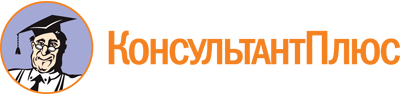 Распоряжение Кабинета Министров ЧР от 23.07.2020 N 652-р
(ред. от 12.07.2023)
<Об утверждении Концепции комплексного сопровождения людей с расстройствами аутистического спектра в Чувашской Республике на 2020 - 2022 годы и плана мероприятий по ее реализации>Документ предоставлен КонсультантПлюс

www.consultant.ru

Дата сохранения: 05.11.2023
 Список изменяющих документов(в ред. Распоряжений Кабинета Министров ЧР от 10.08.2021 N 700-р,от 16.09.2021 N 844-р, от 16.02.2022 N 129-р, от 19.01.2023 N 34-р,от 06.04.2023 N 316-р, от 12.07.2023 N 755-р)Список изменяющих документов(в ред. Распоряжений Кабинета Министров ЧР от 10.08.2021 N 700-р,от 16.02.2022 N 129-р, от 19.01.2023 N 34-р, от 12.07.2023 N 755-р)Список изменяющих документов(в ред. Распоряжения Кабинета Министров ЧР от 16.02.2022 N 129-р)NппНаименование целевого показателя (индикатора)Единица измеренияЗначение целевого показателя (индикатора) <*>Значение целевого показателя (индикатора) <*>Значение целевого показателя (индикатора) <*>Значение целевого показателя (индикатора) <*>Значение целевого показателя (индикатора) <*>Ответственные исполнителиNппНаименование целевого показателя (индикатора)Единица измерения2020 год2021 год2022 год2023 год2024 годОтветственные исполнители1234567891.Доля детей в возрасте до 3 лет, прошедших скрининг, в общей численности детей данного возраста%565959898Минздрав Чувашии2.Доля детей с расстройствами аутистического спектра (далее - РАС) и другими ментальными нарушениями (далее - ДМН) в возрасте до 3 лет, находящихся под наблюдением врача-психиатра, в общем числе детей с установленным диагнозом%30100xxxМинздрав Чувашии3.Доля детей с РАС в возрасте до 3 лет, находящихся под наблюдением врача-психиатра, в общем числе детей с установленным диагнозом РАС%xx100100100Минздрав Чувашии4.Доля детей с РАС и ДМН, получивших помощь, в общем числе детей с РАС и ДМН%6080xxxМинздрав Чувашии5.Доля детей с РАС, получивших медицинскую помощь, в общем числе детей с РАС%xx9899100Минздрав Чувашии6.Доля детей с РАС и ДМН в возрасте до 3 лет, получивших услуги коррекции (реабилитации, абилитации), в общем числе детей с РАС и ДМН%065xxxМинтруд Чувашии, Минобразования Чувашии, Минздрав Чувашии, Минкультуры Чувашии, Минспорт Чувашии, социально ориентированные некоммерческие организации (далее - СОНКО) <**>7.Доля детей с РАС в возрасте до 3 лет, получивших услуги коррекции (реабилитации, абилитации), в общем числе детей с РАС%xx959697Минтруд Чувашии, Минобразования Чувашии, Минздрав Чувашии, Минкультуры Чувашии, Минспорт Чувашии, СОНКО <**>8.Доля детей с РАС и ДМН, обучающихся в образовательных организациях, в общем количестве выявленных обучающихся с РАС и ДМН, в том числе:%8795xxxМинобразования Чувашии8.1.в дошкольных образовательных организациях (от числа обратившихся)%8795xxxМинобразования Чувашии8.2.в общеобразовательных организациях%8895xxxМинобразования Чувашии9.Доля детей с РАС, обучающихся в образовательных организациях, в общем количестве выявленных обучающихся с РАС, в том числе:%xx9597100Минобразования Чувашии9.1.в дошкольных образовательных организациях (от числа обратившихся)%xx9597100Минобразования Чувашии9.2.в общеобразовательных организациях%xx100100100Минобразования Чувашии10.Количество групп компенсирующего вида и комбинированной направленности в дошкольных образовательных организацияхединиц110130169175180Минобразования Чувашии11.Количество ресурсных классов в общеобразовательных организацияхединиц03344Минобразования Чувашии, СОНКО <**>12.Количество мест в образовательных организациях, готовых принять детей с РАС и ДМН, в том числе:единиц200400xxxМинобразования Чувашии12.1.в дошкольных образовательных организацияхединиц25100xxxМинобразования Чувашии12.2.в общеобразовательных организацияхединиц175300xxxМинобразования Чувашии13.Количество мест в образовательных организациях, готовых принять детей с РАС, в том числе:единицxx310325340Минобразования Чувашии13.1.в дошкольных образовательных организацияхединицxx606570Минобразования Чувашии13.2.в общеобразовательных организацияхединицxx250260270Минобразования Чувашии14.Доля обучающихся с РАС и ДМН, прошедших предпрофессиональную подготовку и профессиональную ориентацию, в общем количестве обучающихся с РАС и ДМН%не менее 20не менее 60xxxМинобразования Чувашии15.Доля обучающихся с РАС, прошедших предпрофессиональную подготовку и профессиональную ориентацию, в общем количестве обучающихся с РАС%xxне менее 50не менее 55не менее 60Минобразования Чувашии16.Доля детей с РАС и ДМН, обучающихся по программам дополнительного образования, в общем количестве детей с РАС и ДМН%1020xxxМинобразования Чувашии17.Доля детей с РАС, обучающихся по программам дополнительного образования, в общем количестве детей с РАС%xx304045Минобразования Чувашии18.Доля детей с РАС и ДМН, продемонстрировавших положительную динамику развития, в общем количестве обучающихся с РАС и ДМН, в том числе в образовательных организациях:Минобразования Чувашии18.1.дошкольного образования%не менее 20не менее 30xxxМинобразования Чувашии18.2.начального общего, основного общего, среднего общего образования%не менее 15не менее 20xxxМинобразования Чувашии19.Доля детей с РАС, продемонстрировавших положительную динамику развития, в общем количестве обучающихся с РАС, в том числе в образовательных организациях:Минобразования Чувашии19.1.дошкольного образования%xxне менее 40не менее 50не менее 60Минобразования Чувашии19.2.начального общего, основного общего, среднего общего образования%xxне менее 35не менее 45не менее 60Минобразования Чувашии20.Доля муниципальных округов и городских округов, в которых созданы условия для оказания помощи людям с РАС и ДМН и их семьям, в общем числе муниципальных округов и городских округов, в которых выявлены люди с РАС и ДМН, в том числе для оказания:%1560xxxМинтруд Чувашии, Минобразования Чувашии, Минздрав Чувашии, Минкультуры Чувашии, Минспорт Чувашии, СОНКО <**>20.1.коррекционных (реабилитационных, абилитационных) услугединиц03xxxМинтруд Чувашии, Минобразования Чувашии, Минздрав Чувашии, Минкультуры Чувашии, Минспорт Чувашии, СОНКО <**>20.2.образовательных услугединиц19xxxМинтруд Чувашии, Минобразования Чувашии, Минздрав Чувашии, Минкультуры Чувашии, Минспорт Чувашии, СОНКО <**>20.3.услуг в сфере культуры и спортаединиц11xxxМинтруд Чувашии, Минобразования Чувашии, Минздрав Чувашии, Минкультуры Чувашии, Минспорт Чувашии, СОНКО <**>20.4.услуг по оказанию помощи семьям (родителям, законным представителям)единиц12xxxМинтруд Чувашии, Минобразования Чувашии, Минздрав Чувашии, Минкультуры Чувашии, Минспорт Чувашии, СОНКО <**>21.Доля муниципальных округов и городских округов, в которых созданы условия для оказания помощи людям с РАС и их семьям, в общем числе муниципальных округов и городских округов, в которых выявлены люди с РАС, в том числе для оказания:%xx5077100Минтруд Чувашии, Минобразования Чувашии, Минздрав Чувашии, Минкультуры Чувашии, Минспорт Чувашии, СОНКО <**>21.1.коррекционных (реабилитационных, абилитационных) услугединицxx568Минтруд Чувашии, Минобразования Чувашии, Минздрав Чувашии, Минкультуры Чувашии, Минспорт Чувашии, СОНКО <**>21.2.образовательных услугединицxx152026Минтруд Чувашии, Минобразования Чувашии, Минздрав Чувашии, Минкультуры Чувашии, Минспорт Чувашии, СОНКО <**>21.3.услуг в сфере культуры и спортаединицxx357Минтруд Чувашии, Минобразования Чувашии, Минздрав Чувашии, Минкультуры Чувашии, Минспорт Чувашии, СОНКО <**>21.4.услуг по оказанию помощи семьям (родителям, законным представителям)единицxx368Минтруд Чувашии, Минобразования Чувашии, Минздрав Чувашии, Минкультуры Чувашии, Минспорт Чувашии, СОНКО <**>22.Количество людей с РАС и ДМН, получающих (получивших) среднее профессиональное образованиечеловекне менее 3не менее 3xxxМинобразования Чувашии23.Количество людей с РАС, получающих (получивших) среднее профессиональное образованиечеловекxxне менее 3не менее 3не менее 3Минобразования Чувашии24.Количество людей с РАС и ДМН, получающих (получивших) высшее образованиечеловекне менее 1не менее 1xxxМинобразования Чувашии25.Наличие информационного ресурса, обеспечивающего учет лиц с РАС и ДМНединиц11xxxСОНКО <**>26.Численность специалистов, прошедших обучение (переподготовку), из числа включенных в систему оказания комплексной помощи людям с РАС и ДМН, в том числе:человек1141070xxx26.1.в учреждениях социального обслуживаниячеловек1080xxxМинтруд Чувашии26.2.в образовательных организациях, в том числе:человек70750xxxМинобразования Чувашии26.2.1.педагогические работникичеловек60600xxxМинобразования Чувашии26.2.2.специалисты сопровождениячеловек10150xxxМинобразования Чувашии26.3.в организациях здравоохранениячеловек10100xxxМинздрав Чувашии26.4.в учреждениях культуры и спортачеловек14100xxxМинспорт Чувашии26.5.в других организацияхчеловек1040xxxМинтруд Чувашии, КУ ЦЗН Чувашской Республики Минтруда Чувашии27.Численность специалистов, прошедших обучение новым технологиям и методикам помощи людям с РАС (повышение квалификации, профессиональная переподготовка, обучающие семинары), из числа включенных в систему оказания комплексной помощи людям с РАС, в том числе:человекxx7721000180027.1.в учреждениях социального обслуживаниячеловекxx20105230Минтруд Чувашии, СОНКО <**>27.2.в образовательных организациях, в том числе:человекxx2005001120Минобразования Чувашии, СОНКО <**>27.2.1.педагогические работникичеловекxx1254001000Минобразования Чувашии, СОНКО <**>27.2.2.специалисты сопровождениячеловекxx75100120Минобразования Чувашии, СОНКО <**>27.2.3.в организациях здравоохранениячеловекxx300310340Минздрав Чувашии, СОНКО <**>27.2.4.в учреждениях культурычеловекxx204050Минкультуры Чувашии, АНО "Наш солнечный мир" <**>27.2.5.в учреждениях физической культуры и спортачеловекxx202530Минспорт Чувашии, СОНКО <**>27.2.6.в других организацияхчеловекxx122030Минтруд Чувашии, КУ ЦЗН Чувашской Республики Минтруда Чувашии, СОНКО <**>28.Доля людей с РАС и ДМН в возрасте старше 18 лет, вовлеченных в трудовую деятельность, в общем количестве людей с РАС и ДМН старше 18 лет%1080xxxКУ ЦЗН Чувашской Республики Минтруда Чувашии29.Доля людей с РАС в возрасте старше 18 лет, вовлеченных в трудовую деятельность, в общем количестве людей с РАС старше 18 лет, обратившихся в органы службы занятости, имеющих рекомендации по трудоустройству в соответствии с состоянием здоровья%xx606060Минтруд Чувашии, КУ ЦЗН Чувашской Республики Минтруда Чувашии30.Доля людей с РАС и ДМН в возрасте старше 18 лет в общем количестве людей с инвалидностью старше 18 лет, охваченных различными формами сопровождаемого проживания%55xxxМинтруд Чувашии, СОНКО <**>31.Доля людей с РАС в возрасте старше 18 лет, охваченных различными формами сопровождаемого проживания, в общем количестве людей с РАС старше 18 лет, включенных в комплексное сопровождение людей с РАС%xx303540Минтруд Чувашии, СОНКО <**>32.Доля семей с детьми с РАС и ДМН, получивших социально-психологическую помощь, в общем числе семей с детьми с РАС и ДМН%5060xxxСОНКО <**>33.Доля семей с детьми с РАС, получивших социально-психологическую помощь, в общем числе семей с детьми с РАС%xx707580Минтруд Чувашии, СОНКО <**>Список изменяющих документов(в ред. Распоряжений Кабинета Министров ЧР от 19.01.2023 N 34-р,от 06.04.2023 N 316-р)NппНаименование мероприятийСроки реализацииОтветственные исполнителиИсточники финансированияОбъем средств (тыс. рублей)Объем средств (тыс. рублей)Объем средств (тыс. рублей)Объем средств (тыс. рублей)Объем средств (тыс. рублей)Ожидаемые результатыNппНаименование мероприятийСроки реализацииОтветственные исполнителиИсточники финансирования2020 год2021 год2022 год2023 год2024 годОжидаемые результаты12345678910111. Организационно-нормативные основы реализации плана мероприятий1. Организационно-нормативные основы реализации плана мероприятий1. Организационно-нормативные основы реализации плана мероприятий1. Организационно-нормативные основы реализации плана мероприятий1. Организационно-нормативные основы реализации плана мероприятий1. Организационно-нормативные основы реализации плана мероприятий1. Организационно-нормативные основы реализации плана мероприятий1. Организационно-нормативные основы реализации плана мероприятий1. Организационно-нормативные основы реализации плана мероприятий1. Организационно-нормативные основы реализации плана мероприятий1. Организационно-нормативные основы реализации плана мероприятий1.1.Разработка правового акта по организации скрининга и проведению маршрутизации детей с выявленными факторами риска и установленным диагнозом2021 годМинздрав Чувашииxxxxxxпринятие приказа по организации скрининга и определению маршрутизации детей с выявленными факторами риска и установленным диагнозом1.2.Разработка нормативных правовых актов, утверждающих порядок формирования индивидуального маршрута абилитации и реабилитации для людей с расстройствами аутистического спектра (далее - РАС)2022 годРегиональный ресурсный центр по комплексному сопровождению людей с расстройствами аутистического спектра (далее - Региональный ресурсный центр), Минтруд Чувашии, Минздрав Чувашии, Минобразования Чувашииxxxxxxобеспечение формирования индивидуальных маршрутов абилитации и реабилитации для людей с РАС1.3.Разработка нормативных правовых актов, утверждающих порядок формирования и функционирования службы ранней помощи детям с РАС на базе медицинских организаций, образовательных организаций и организаций социальной защиты, общественных организаций2021 годРегиональный ресурсный центр, Минтруд Чувашии, Минздрав Чувашии, Минобразования Чувашииxxxxxxформирование и функционирование службы ранней помощи детям с РАС на базе медицинских организаций, образовательных организаций и организаций социальной защиты, общественных организаций;охват услугами ранней помощи в 2022 году не менее 95 процентов детей, которым установлен диагноз РАС1.4.Разработка нормативных правовых актов, утверждающих порядок комплектования ресурсных, автономных, коррекционных классов на базе общеобразовательных организаций для детей с РАС2022 годМинобразования Чувашииxxxxxxкомплектование ресурсных, автономных, коррекционных классов для детей с РАС на базе общеобразовательных организаций с общим охватом детей не менее 200 человек в 2022/23 учебном году1.5.Разработка методических рекомендаций, определяющих порядок создания и реализации программ профессиональной ориентации и предпрофессиональной подготовки детей с РАС в образовательных организациях.Создание условий для дополнительного образования детей с РАС, предпрофессиональной подготовки и профессиональной ориентации обучающихся с РАС2022 - 2024 годыМинобразования Чувашии, социально ориентированные некоммерческие организации (далее - СОНКО) <*>xxxxxxреализация программ профессиональной ориентации и предпрофессиональной подготовки детей с РАС в образовательных организациях (БУ "Ибресинская общеобразовательная школа-интернат для обучающихся с ограниченными возможностями здоровья" Минобразования Чувашии, БУ "Калининская общеобразовательная школа-интернат для обучающихся с ограниченными возможностями здоровья" Минобразования Чувашии, БУ "Кугесьская общеобразовательная школа-интернат для обучающихся с ограниченными возможностями здоровья" Минобразования Чувашии, БУ "Саланчикская общеобразовательная школа-интернат для обучающихся с ограниченными возможностями здоровья" Минобразования Чувашии, БУ "Цивильская общеобразовательная школа-интернат для обучающихся с ограниченными возможностями здоровья N 1" Минобразования Чувашии, БУ "Чебоксарская общеобразовательная школа для обучающихся с ограниченными возможностями здоровья N 1" Минобразования Чувашии);разработка и тиражирование сборника методических материалов для педагогических работников по обобщению межрегионального опыта создания и реализации программ профессиональной ориентации и предпрофессиональной подготовки детей с РАС (материалы межрегиональной конференции "Предпрофессиональная подготовка и выбор программ профессионального образования для детей с РАС")1.6.Разработка методических рекомендаций, определяющих порядок организации дополнительного образования для лиц с РАС на базе образовательных организаций, учреждений культуры и спорта2022 годМинобразования Чувашии, СОНКО <*>xxxxxxразработка и тиражирование электронного сборника методических материалов по обобщению регионального опыта организации дополнительного образования для лиц с РАС (по итогам межведомственных семинаров по проблемам реализации программ дополнительного образования для детей с РАС в организациях разной ведомственной направленности);реализация программ дополнительного образования для лиц с РАС на базе образовательных организаций, учреждений культуры и спорта с охватом не менее 70 детей (в БУ "Ибресинская общеобразовательная школа-интернат для обучающихся с ограниченными возможностями здоровья" Минобразования Чувашии, БУ "Калининская общеобразовательная школа-интернат для обучающихся с ограниченными возможностями здоровья" Минобразования Чувашии, БУ "Кугесьская общеобразовательная школа-интернат для обучающихся с ограниченными возможностями здоровья" Минобразования Чувашии, БУ "Саланчикская общеобразовательная школа-интернат для обучающихся с ограниченными возможностями здоровья" Минобразования Чувашии, БУ "Цивильская общеобразовательная школа-интернат для обучающихся с ограниченными возможностями здоровья N 1" Минобразования Чувашии, БУ "Чебоксарская общеобразовательная школа для обучающихся с ограниченными возможностями здоровья N 1" Минобразования Чувашии)1.7.Актуализация нормативов финансового обеспечения реализации образовательных программ в образовательных организациях в условиях специального и инклюзивного образования людей с РАСпо мере необходимостиМинобразования Чувашииxxxxxxанализ нормативов финансового обеспечения реализации образовательных программ в образовательных организациях в условиях специального и инклюзивного образования людей с РАС1.8.Разработка рекомендаций по порядку предоставления людям с РАС социальных услуг в специализированных домах ребенка, психоневрологических интернатах, детских домах и других домах социального обслуживания, организациях различных форм собственности (включая сопровождаемое проживание)2022 годРегиональный ресурсный центр, Минтруд Чувашии, Минобразования Чувашии, СОНКО <*>xxxxxxприменение рекомендаций при организации работы по предоставлению людям с РАС социальных услуг1.9.Разработка регламентов и рекомендаций, устанавливающих порядок получения образования по программам профессиональной подготовки людей с РАС2022 годМинобразования Чувашииxxxxxxприменение регламентов и рекомендаций по порядку получения образования по программам профессиональной подготовки людей с РАС1.10.Разработка и утверждение алгоритма координации и супервизии деятельности вариативных образовательных моделей для людей с РАС2023 годМинобразования Чувашииxxxxxxсистематизация процесса внедрения вариативных образовательных моделей для людей с РАС с использованием потенциала обученных специалистов в рамках программы стратегического академического лидерства "Приоритет-2030" (далее - программа "Приоритет-2030") и привлечением ведущих специалистов, работающих в области сопровождения людей с РАС в Чувашской Республике, с последующим увеличением количества образовательных организаций, внедряющих образовательные модели2. Система межведомственного взаимодействия по реализации комплексного сопровождения людей с РАС2. Система межведомственного взаимодействия по реализации комплексного сопровождения людей с РАС2. Система межведомственного взаимодействия по реализации комплексного сопровождения людей с РАС2. Система межведомственного взаимодействия по реализации комплексного сопровождения людей с РАС2. Система межведомственного взаимодействия по реализации комплексного сопровождения людей с РАС2. Система межведомственного взаимодействия по реализации комплексного сопровождения людей с РАС2. Система межведомственного взаимодействия по реализации комплексного сопровождения людей с РАС2. Система межведомственного взаимодействия по реализации комплексного сопровождения людей с РАС2. Система межведомственного взаимодействия по реализации комплексного сопровождения людей с РАС2. Система межведомственного взаимодействия по реализации комплексного сопровождения людей с РАС2. Система межведомственного взаимодействия по реализации комплексного сопровождения людей с РАС2.1.Разработка алгоритма межведомственного взаимодействия организаций, участвующих в комплексном сопровождении людей с РАС2020 годМинобразования Чувашии, Минтруд Чувашии, Минздрав Чувашии, Минкультуры Чувашии, Минспорт Чувашии, КУ ЦЗН Чувашской Республики Минтруда Чувашии, СОНКО <*>xxxxxxпринятие приказа по утверждению алгоритма межведомственного взаимодействия в организации выявления и оказания помощи людям с РАС2.2.Создание, оснащение и обеспечение работы Регионального ресурсного центра на базе БУ "Реабилитационный центр для детей" Минтруда Чувашии2021 - 20 24 годыМинтруд Чувашии, Региональный ресурсный центрреспубликанский бюджет Чувашской Республикиx580,00 <**>1002,69 <**>текущее финансирование <**>текущее финансирование <**>координация системы комплексного сопровождения людей с РАС в Чувашской Республике2.3.Проведение анализа систем диагностики и комплексного сопровождения людей с РАС по отраслевому принципу2022 - 2024 годыРегиональный ресурсный центр, Минтруд Чувашии, Минздрав Чувашии, Минобразования Чувашии, СОНКО <*>xxxxxxповышение эффективности диагностических мероприятий при комплексном сопровождении людей с РАС2.4.Создание региональной информационной системы учета и маршрутизации детей и взрослых людей с РАС2022 - 2024 годыРегиональный ресурсный центр, Минтруд Чувашии, Минцифры Чувашии, Минздрав Чувашии, Минобразования Чувашииреспубликанский бюджет Чувашской Республикиxтекущее финансирование <**>xxxвнедрение информационного ресурса для аналитического обеспечения системы комплексного сопровождения людей с РАС2.5.Создание единой образовательной площадки подготовки специалистов по сопровождению и взаимодействию с людьми с РАС2022 годМинобразования Чувашии, Региональный ресурсный центр, Минтруд Чувашии, СОНКО <*>федеральный бюджет (в рамках программы "Приоритет-2030" за счет средств президентского гранта АНО "Приволжский центр ментального здоровья"), республиканский бюджет Чувашской Республикиxxxxxобеспечение постоянного обучения и повышения квалификации специалистов, участвующих в комплексном сопровождении людей с РАС в сфере образования по УМК "Инклюзивное образование для детей с РАС: технологии и успешные практики в дошкольном, общем и дополнительном образовании", "Организация ресурсных образовательных пространств для детей с РАС", "Особенности организации обучения детей с РАС по адаптированным основным общеобразовательным программам в специальных образовательных организациях", "Психолого-педагогическая коррекция и обучение детей с РАС", "Тьюторское сопровождение детей с РАС в дошкольном и общем образовании: правовые нормы, практическая методология и технологии коррекции поведенческих проблем" с охватом не менее 250 человек ежегодно2.6.Создание и ведение регионального реестра организаций разной ведомственной принадлежности, в том числе некоммерческих организаций, оказывающих людям с РАС медицинские, социальные, образовательные и иные услуги2021 - 2024 годыРегиональный ресурсный центр, Минтруд Чувашии, Минздрав Чувашии, Минобразования Чувашии, Минкультуры Чувашии, Минспорт Чувашии, СОНКО <*>xxxxxxформирование регионального реестра организаций разной ведомственной принадлежности, в том числе некоммерческих организаций, оказывающих людям с РАС медицинские, социальные, образовательные и иные услуги2.7.Создание регионального реестра услуг, предоставляемых организациями разной ведомственной принадлежности, в том числе некоммерческими организациями, оказывающими людям с РАС медицинские, социальные, образовательные и иные услуги2022 - 2024 годыРегиональный ресурсный центр, Минтруд Чувашии, Минздрав Чувашии, Минобразования Чувашии, Минкультуры Чувашии, Минспорт Чувашииxxxxxxформирование регионального реестра услуг, предоставляемых организациями разной ведомственной принадлежности, в том числе некоммерческими организациями, оказывающими людям с РАС медицинские, социальные, образовательные и иные услуги2.8.Создание и обеспечение работы официального сайта Регионального ресурсного центра в информационно-телекоммуникационной сети "Интернет"2021 - 2024 годыРегиональный ресурсный центр, Минтруд Чувашии, Минцифры Чувашииреспубликанский бюджет Чувашской Республикиxтекущее финансирование5,4 <**>текущее финансирование <**>текущее финансирование <**>информационное продвижение мероприятий, направленных на пропаганду социализации и интеграции семей людей с РАС в общество2.9.Информационное сопровождение в средствах массовой информации (далее - СМИ) мероприятий, направленных на интеграцию ребенка с РАС и его семьи в общество2020 - 2024 годыРегиональный ресурсный центр, Минтруд Чувашии, Минобразования Чувашии, Минздрав Чувашии, Минкультуры Чувашии, Минспорт Чувашии, Минцифры Чувашии, СМИ <*>, СОНКО <*>республиканский бюджет Чувашской Республики, внебюджетные источникитекущее финансированиетекущее финансированиетекущее финансированиеxxизготовление и трансляция телевизионных роликов, создание цикла телевизионных передач, радиопередач, радиороликов, направленных на интеграцию ребенка с РАС и его семьи в общество, создание комфортной и доброжелательной для их жизни среды, информирование о достижениях людей с РАС2.10.Создание в Чувашской Республике системы мониторинга реализации комплексного сопровождения людей с РАС2022 годРегиональный ресурсный центр, Минтруд Чувашии, Минздрав Чувашии, Минобразования Чувашии, Минкультуры Чувашии, Минспорт Чувашии, СОНКО <*>республиканский бюджет Чувашской Республики, внебюджетные источникиxxтекущее финансированиетекущее финансированиетекущее финансированиеопределение критериев оценки эффективности мероприятий комплексного сопровождения людей с РАС2.11.Тиражирование и распространение информационных и методических материалов о раннем выявлении детей с признаками РАС, о проблемах людей с РАС2020 - 2024 годыРегиональный ресурсный центр, Минтруд Чувашии, Минздрав Чувашии, Минобразования Чувашии, Минкультуры Чувашии, Минспорт Чувашии, СОНКО <*>, БУ ЧР ДПО "Чувашский республиканский институт образования" Минобразования Чувашииреспубликанский бюджет Чувашской Республики, внебюджетные источникитекущее финансированиетекущее финансированиетекущее финансированиетекущее финансированиетекущее финансированиедоступность информационных и методических материалов по данной теме для педагогов и родителей детей с РАС, распространение информации о проблемах людей с РАС;разработка и издание методических материалов "Ранняя диагностика расстройств аутистического спектра", "Применение карточек PECS детьми с тяжелыми множественными нарушениями развития", "Визуальное расписание для детей с расстройством аутистического спектра", "Консультативно-методическое сопровождение родителей с детьми РАС", "Комплексное сопровождение детей с РАС", методического сборника для педагогических работников "Ранняя помощь детям с РАС - вариативность служб";тиражирование и распространение информационных материалов по указанной тематике;размещение актуальной информации о проведении мероприятий по сопровождению семей с детьми с РАС (консультаций, коуч-тренингов, коррекционно-развивающих занятий) на сайте Регионального ресурсного центра3. Система оказания ранней помощи, маршрутизация и обеспечение медицинской помощи людям с РАС3. Система оказания ранней помощи, маршрутизация и обеспечение медицинской помощи людям с РАС3. Система оказания ранней помощи, маршрутизация и обеспечение медицинской помощи людям с РАС3. Система оказания ранней помощи, маршрутизация и обеспечение медицинской помощи людям с РАС3. Система оказания ранней помощи, маршрутизация и обеспечение медицинской помощи людям с РАС3. Система оказания ранней помощи, маршрутизация и обеспечение медицинской помощи людям с РАС3. Система оказания ранней помощи, маршрутизация и обеспечение медицинской помощи людям с РАС3. Система оказания ранней помощи, маршрутизация и обеспечение медицинской помощи людям с РАС3. Система оказания ранней помощи, маршрутизация и обеспечение медицинской помощи людям с РАС3. Система оказания ранней помощи, маршрутизация и обеспечение медицинской помощи людям с РАС3. Система оказания ранней помощи, маршрутизация и обеспечение медицинской помощи людям с РАС3.1.Совершенствование работы Ресурсного центра медицинского сопровождения людей с РАС2020 - 2024 годыМинздрав Чувашии, СОНКО <*>республиканский бюджет Чувашской Республики, внебюджетные источникитекущее финансированиетекущее финансированиетекущее финансированиетекущее финансированиетекущее финансированиекоординация деятельности медицинских организаций по проведению скрининга детей раннего возраста на предмет выявления признаков РАС, оказанию ранней помощи, апробации технологий оказания медицинской помощи, обеспечению медицинского сопровождения3.2.Проведение скрининга на раннее выявление детей группы риска по РАС с 16 месяцев2020 - 2024 годыМинздрав Чувашии, СОНКО <*>республиканский бюджет Чувашской Республикитекущее финансированиетекущее финансированиетекущее финансированиетекущее финансированиетекущее финансированиедостижение показателя охвата детей в возрасте от 16 до 30 месяцев скринингом на раннее выявление детей группы риска по РАС не менее 95 процентов в общем количестве детей данной возрастной группы3.3.Проведение углубленной диагностики детей с выявленными факторами риска развития РАС с использованием диагностических методик, указанных в клинических рекомендациях, одобренных Научно-практическим советом Минздрава России в 2020 году2020 - 2024 годыМинздрав Чувашии, Региональный ресурсный центр, Минтруд Чувашииреспубликанский бюджет Чувашской Республикитекущее финансированиетекущее финансированиетекущее финансированиетекущее финансированиетекущее финансированиеувеличение уровня выявляемости факторов риска РАС3.4.Проведение анализа соответствия количества ставок врачей-психиатров и других специалистов, занимающихся оказанием медицинской помощи лицам с РАС, рекомендуемым штатным нормативам2020 - 2024 годыМинздрав Чувашии, Минтруд Чувашииxxxxxxобеспечение охвата детей с РАС с факторами риска РАС, получивших психотерапевтическую и психиатрическую помощь в государственных медицинских организациях, и качественного медицинского сопровождения3.5.Формирование финансового норматива оказания медицинской помощи людям с РАС2022 годМинздрав Чувашииxxxxxxулучшение качества оказания медицинской помощи3.6.Медицинское сопровождение в соответствии со стандартами оказания специализированной медицинской помощи2020 - 2024 годыМинздрав Чувашии, СОНКО <*>республиканский бюджет Чувашской Республикитекущее финансирование124278,49 <***>текущее финансированиетекущее финансированиетекущее финансированиеохват своевременной качественной специализированной медицинской помощью не менее 98 процентов людей с РАС в общем количестве таких людей3.7.Информирование родителей о возможных нарушениях в развитии детей с признаками РАС, о необходимости ранней диагностики2020 - 2024 годыРегиональный ресурсный центр, Минобразования Чувашии, Минздрав Чувашии, Минтруд Чувашии, СОНКО <*>xxxxxxповышение компетенции родителей детей с РАС3.8.Оказание услуг ранней помощи детям с РАС2020 - 2024 годыМинобразования Чувашии, Минтруд Чувашииреспубликанский бюджет Чувашской Республикитекущее финансированиетекущее финансированиетекущее финансирование3890,5 <****>2900,0 <****>реализация мероприятий ранней помощи в сферах образования и социального обслуживания населения в соответствии с утвержденными стандартами(п. 3.8 в ред. Распоряжения Кабинета Министров ЧР от 06.04.2023 N 316-р)(п. 3.8 в ред. Распоряжения Кабинета Министров ЧР от 06.04.2023 N 316-р)(п. 3.8 в ред. Распоряжения Кабинета Министров ЧР от 06.04.2023 N 316-р)(п. 3.8 в ред. Распоряжения Кабинета Министров ЧР от 06.04.2023 N 316-р)(п. 3.8 в ред. Распоряжения Кабинета Министров ЧР от 06.04.2023 N 316-р)(п. 3.8 в ред. Распоряжения Кабинета Министров ЧР от 06.04.2023 N 316-р)(п. 3.8 в ред. Распоряжения Кабинета Министров ЧР от 06.04.2023 N 316-р)(п. 3.8 в ред. Распоряжения Кабинета Министров ЧР от 06.04.2023 N 316-р)(п. 3.8 в ред. Распоряжения Кабинета Министров ЧР от 06.04.2023 N 316-р)(п. 3.8 в ред. Распоряжения Кабинета Министров ЧР от 06.04.2023 N 316-р)(п. 3.8 в ред. Распоряжения Кабинета Министров ЧР от 06.04.2023 N 316-р)4. Система сопровождения в сфере общего, дополнительного и профессионального образования с учетом образовательных потребностей людей с РАС4. Система сопровождения в сфере общего, дополнительного и профессионального образования с учетом образовательных потребностей людей с РАС4. Система сопровождения в сфере общего, дополнительного и профессионального образования с учетом образовательных потребностей людей с РАС4. Система сопровождения в сфере общего, дополнительного и профессионального образования с учетом образовательных потребностей людей с РАС4. Система сопровождения в сфере общего, дополнительного и профессионального образования с учетом образовательных потребностей людей с РАС4. Система сопровождения в сфере общего, дополнительного и профессионального образования с учетом образовательных потребностей людей с РАС4. Система сопровождения в сфере общего, дополнительного и профессионального образования с учетом образовательных потребностей людей с РАС4. Система сопровождения в сфере общего, дополнительного и профессионального образования с учетом образовательных потребностей людей с РАС4. Система сопровождения в сфере общего, дополнительного и профессионального образования с учетом образовательных потребностей людей с РАС4. Система сопровождения в сфере общего, дополнительного и профессионального образования с учетом образовательных потребностей людей с РАС4. Система сопровождения в сфере общего, дополнительного и профессионального образования с учетом образовательных потребностей людей с РАС4.1.Организация работы регионального ресурсного центра по организации комплексного сопровождения детей с РАС в системе образования2020 - 2024 годыМинобразования Чувашии, СОНКО <*>республиканский бюджет Чувашской Республикитекущее финансирование <****>текущее финансирование <****>текущее финансирование <****>19100,0 <****>15000,0 <****>комплексное сопровождение образования детей с РАС(п. 4.1 в ред. Распоряжения Кабинета Министров ЧР от 06.04.2023 N 316-р)(п. 4.1 в ред. Распоряжения Кабинета Министров ЧР от 06.04.2023 N 316-р)(п. 4.1 в ред. Распоряжения Кабинета Министров ЧР от 06.04.2023 N 316-р)(п. 4.1 в ред. Распоряжения Кабинета Министров ЧР от 06.04.2023 N 316-р)(п. 4.1 в ред. Распоряжения Кабинета Министров ЧР от 06.04.2023 N 316-р)(п. 4.1 в ред. Распоряжения Кабинета Министров ЧР от 06.04.2023 N 316-р)(п. 4.1 в ред. Распоряжения Кабинета Министров ЧР от 06.04.2023 N 316-р)(п. 4.1 в ред. Распоряжения Кабинета Министров ЧР от 06.04.2023 N 316-р)(п. 4.1 в ред. Распоряжения Кабинета Министров ЧР от 06.04.2023 N 316-р)(п. 4.1 в ред. Распоряжения Кабинета Министров ЧР от 06.04.2023 N 316-р)(п. 4.1 в ред. Распоряжения Кабинета Министров ЧР от 06.04.2023 N 316-р)4.2.Проведение мониторинга образовательных потребностей семей с детьми с РАСежегодноМинобразования Чувашииxxxxxxпроведение анкетирования (опроса) родителей детей с РАС с целью определения количества ресурсных и автономных классов в общеобразовательных школах, специальных групп для детей с РАС в детских садах, необходимых к функционированию в каждом учебном году4.3.Разработка рекомендаций по организации консультирования семей с детьми с РАС по результатам мониторинга образовательных потребностей семей детей с РАС и объективного диагноза2021 годМинобразования Чувашииxxxxxxприменение методических рекомендаций по организации консультирования семей с детьми с РАС по результатам мониторинга образовательных потребностей таких семей и объективного диагноза4.4.Комплектование групп компенсирующей и комбинированной направленности, групп кратковременного пребывания на базе дошкольных муниципальных образовательных организаций для детей с РАС2020 - 2024 годыМинобразования Чувашии, органы местного самоуправления <*>республиканский бюджет Чувашской Республики, местные бюджетытекущее финансирование <****>текущее финансирование <****>текущее финансирование <****>текущее финансирование <****>текущее финансирование <****>создание условий детям с РАС для получения ими дошкольного образования с учетом потребностей и возможностей4.5.Реализация вариативных форм получения дошкольного и общего образования детьми с РАС2020 - 2024 годыМинобразования Чувашии, органы местного самоуправления <*>республиканский бюджет Чувашской Республики, местные бюджетытекущее финансирование <****>текущее финансирование <****>текущее финансирование <****>текущее финансирование <****>текущее финансирование <****>создание сети специализированных групп и классов в муниципальных дошкольных и общеобразовательных организациях в соответствии с запросами целевой группы4.6.Разработка и реализация рекомендаций по предоставлению образовательных услуг лицам с РАС на ступени среднего профессионального образования, в том числе в условиях инклюзивного образования2022 - 2024 годыМинобразования Чувашии, Минкультуры Чувашии, Минспорт Чувашии, организации среднего профессионального образования, СОНКО <*>xxxxxxразработка методических рекомендаций по организации обучения лиц с РАС по программам профессионального образования;организация сопровождения образования лиц с РАС4.7.Разработка рекомендаций по предоставлению образовательных услуг лицам с РАС на ступени высшего образования, в том числе в условиях инклюзивного образования2022 годМинобразования Чувашии, организации высшего профессионального образования <*>, СОНКО <*>xxxxxxразработка методических рекомендаций по организации обучения лиц с РАС по программам профессионального образования;организация сопровождения образования лиц с РАС4.8.Оказание психолого-педагогической помощи детям с РАС на базе центров психолого-педагогической, медицинской и социальной помощи2020 - 2024 годыМинобразования Чувашии, Минздрав Чувашии, Минтруд Чувашии, органы местного самоуправления <*>, СОНКО <*>республиканский бюджет Чувашской Республики, местные бюджетытекущее финансирование <****>текущее финансирование <****>текущее финансирование <****>текущее финансирование <****>текущее финансирование <****>увеличение числа детей с РАС, получивших психолого-педагогическую помощь4.9.Разработка и реализация индивидуальных программ комплексной психолого-педагогической помощи детям с РАС с использованием современных методик2020 - 2024 годыМинобразования Чувашии, Минтруд Чувашии, органы местного самоуправления <*>, СОНКО <*>республиканский бюджет Чувашской Республики, местные бюджетытекущее финансирование <****>текущее финансирование <****>текущее финансирование <****>657,16 <****>текущее финансирование <****>увеличение числа детей, получивших комплексную психолого-педагогическую помощь по индивидуальным программам(п. 4.9 в ред. Распоряжения Кабинета Министров ЧР от 06.04.2023 N 316-р)(п. 4.9 в ред. Распоряжения Кабинета Министров ЧР от 06.04.2023 N 316-р)(п. 4.9 в ред. Распоряжения Кабинета Министров ЧР от 06.04.2023 N 316-р)(п. 4.9 в ред. Распоряжения Кабинета Министров ЧР от 06.04.2023 N 316-р)(п. 4.9 в ред. Распоряжения Кабинета Министров ЧР от 06.04.2023 N 316-р)(п. 4.9 в ред. Распоряжения Кабинета Министров ЧР от 06.04.2023 N 316-р)(п. 4.9 в ред. Распоряжения Кабинета Министров ЧР от 06.04.2023 N 316-р)(п. 4.9 в ред. Распоряжения Кабинета Министров ЧР от 06.04.2023 N 316-р)(п. 4.9 в ред. Распоряжения Кабинета Министров ЧР от 06.04.2023 N 316-р)(п. 4.9 в ред. Распоряжения Кабинета Министров ЧР от 06.04.2023 N 316-р)(п. 4.9 в ред. Распоряжения Кабинета Министров ЧР от 06.04.2023 N 316-р)5. Повышение квалификации и обучение специалистов учреждений и организаций эффективным технологиям и методикам помощи людям с РАС, а также их семьям5. Повышение квалификации и обучение специалистов учреждений и организаций эффективным технологиям и методикам помощи людям с РАС, а также их семьям5. Повышение квалификации и обучение специалистов учреждений и организаций эффективным технологиям и методикам помощи людям с РАС, а также их семьям5. Повышение квалификации и обучение специалистов учреждений и организаций эффективным технологиям и методикам помощи людям с РАС, а также их семьям5. Повышение квалификации и обучение специалистов учреждений и организаций эффективным технологиям и методикам помощи людям с РАС, а также их семьям5. Повышение квалификации и обучение специалистов учреждений и организаций эффективным технологиям и методикам помощи людям с РАС, а также их семьям5. Повышение квалификации и обучение специалистов учреждений и организаций эффективным технологиям и методикам помощи людям с РАС, а также их семьям5. Повышение квалификации и обучение специалистов учреждений и организаций эффективным технологиям и методикам помощи людям с РАС, а также их семьям5. Повышение квалификации и обучение специалистов учреждений и организаций эффективным технологиям и методикам помощи людям с РАС, а также их семьям5. Повышение квалификации и обучение специалистов учреждений и организаций эффективным технологиям и методикам помощи людям с РАС, а также их семьям5. Повышение квалификации и обучение специалистов учреждений и организаций эффективным технологиям и методикам помощи людям с РАС, а также их семьям5.1.Повышение квалификации и профессиональной переподготовки специалистов Регионального ресурсного центра2021 - 2024 годыРегиональный ресурсный центр, Минтруд Чувашии, СОНКО <*>федеральный бюджет (в рамках программы "Приоритет-2030" за счет средств президентского гранта АНО "Приволжский центр ментального здоровья")xxxxxповышение профессиональной компетенции специалистов Регионального ресурсного центра5.2.Реализация программ повышения квалификации и профессиональной переподготовки специалистов, участвующих в системе раннего выявления, медицинской реабилитации (абилитации) и сопровождения людей с РАС2020 - 2024 годыРегиональный ресурсный центр, Минздрав Чувашии, СОНКО <*>федеральный бюджет (в рамках программы "Приоритет-2030" за счет средств президентского гранта АНО "Приволжский центр ментального здоровья")xxxxxувеличение количества специалистов, повысивших квалификацию в сфере раннего выявления детей с РАС (обучение в 2021 г. не менее 400 чел., далее - ежегодно не менее 80 чел.)5.3.Реализация программ повышения квалификации и профессиональной переподготовки специалистов, участвующих в предоставлении услуг социальной реабилитации (абилитации) людей с РАС2020 - 2024 годыРегиональный ресурсный центр, Минтруд Чувашии, Минобразования Чувашии, СОНКО <*>федеральный бюджет (в рамках программы "Приоритет-2030" за счет средств президентского гранта АНО "Приволжский центр ментального здоровья")xxxxxувеличение количества квалифицированных специалистов в сфере оказания услуг социальной реабилитации людям с РАС (обучение в 2021 г. не менее 10 чел., 2022 г. - не менее 150 чел., 2023 г. - не менее 30 чел., 2024 г. - не менее 30 чел.)5.4.Реализация программ повышения квалификации и профессиональной переподготовки специалистов, работающих в системе общего образования (преподаватели, воспитатели, психологи, дефектологи, тьюторы и др.)2021 - 2024 годыРегиональный ресурсный центр, Минобразования Чувашии, СОНКО <*>федеральный бюджет (в рамках программы "Приоритет-2030" за счет средств президентского гранта АНО "Приволжский центр ментального здоровья")xxxxxувеличение количества квалифицированных специалистов, работающих в системе общего образования (организация курсов повышения квалификации с охватом не менее 250 чел. ежегодно)5.5.Организация обучения родителей (законных представителей) лиц с РАС технологиям оказания помощи людям с РАС в процессе развития и социальной адаптации. Повышение уровня родительской компетенции2020 - 2024 годыРегиональный ресурсный центр, Минобразования Чувашии, Минтруд Чувашии, СОНКО <*>федеральный бюджет (в рамках программы "Приоритет-2030" за счет средств президентского гранта АНО "Приволжский центр ментального здоровья")xxxxxповышение компетентности родителей, воспитывающих детей с РАС, родственников людей с РАС в вопросах использования эффективных технологий и методик оказания помощи людям с РАС (организация консультационных мероприятий с охватом не менее 200 семей, воспитывающих детей с РАС)5.6.Обучение специалистов иных структур и ведомств, которые могут вступить во взаимодействие с людьми с РАС2022 годРегиональный ресурсный центр, Минтруд Чувашии, Минобразования Чувашии, СОНКО <*>федеральный бюджет (в рамках программы "Приоритет-2030" за счет средств президентского гранта АНО "Приволжский центр ментального здоровья")xxxxxобучение сотрудников МЧС России, полиции, работников учреждений торговли, сферы обслуживания и др. особенностям взаимодействия с людьми с РАС при оказании им помощи5.7.Реализация программ повышения квалификации и краткосрочных стажировок по подготовке волонтеров, добровольцев для сопровождения людей с РАС2022 - 2024 годыРегиональный ресурсный центр, Минтруд Чувашии, Минобразования Чувашии, Минздрав Чувашии, СОНКО <*>федеральный бюджет (в рамках программы "Приоритет-2030" за счет средств президентского гранта АНО "Приволжский центр ментального здоровья")xxxxxформирование у волонтеров и добровольцев практических навыков по сопровождению людей с РАС6. Система обеспечения социальными услугами людей с РАС в сфере социальной защиты населения, культуры и спорта6. Система обеспечения социальными услугами людей с РАС в сфере социальной защиты населения, культуры и спорта6. Система обеспечения социальными услугами людей с РАС в сфере социальной защиты населения, культуры и спорта6. Система обеспечения социальными услугами людей с РАС в сфере социальной защиты населения, культуры и спорта6. Система обеспечения социальными услугами людей с РАС в сфере социальной защиты населения, культуры и спорта6. Система обеспечения социальными услугами людей с РАС в сфере социальной защиты населения, культуры и спорта6. Система обеспечения социальными услугами людей с РАС в сфере социальной защиты населения, культуры и спорта6. Система обеспечения социальными услугами людей с РАС в сфере социальной защиты населения, культуры и спорта6. Система обеспечения социальными услугами людей с РАС в сфере социальной защиты населения, культуры и спорта6. Система обеспечения социальными услугами людей с РАС в сфере социальной защиты населения, культуры и спорта6. Система обеспечения социальными услугами людей с РАС в сфере социальной защиты населения, культуры и спорта6.1.Организация и проведение для людей с РАС, семей с людьми с РАС социокультурных мероприятий (конкурсов, фестивалей, акций, праздников и др.)2020 - 2024 годыРегиональный ресурсный центр, Минкультуры Чувашии, Минтруд Чувашии, Минобразования Чувашии, органы местного самоуправления <*>, СОНКО <*>федеральный бюджет (в рамках программы "Приоритет-2030" за счет средств президентского гранта АНО "Приволжский центр ментального здоровья"), республиканский бюджет Чувашской Республики, местные бюджеты, внебюджетные источникитекущее финансированиетекущее финансированиетекущее финансированиетекущее финансированиетекущее финансированиесоздание условий для раскрытия творческого потенциала людей с РАС. Успешная социальная интеграция людей с РАС в общество6.2.Разработка и реализация программ в области физической культуры и спорта для людей с РАС и их семей.Создание условий для включения людей с РАС в спортивные развивающие мероприятия2020 - 2024 годыРегиональный ресурсный центр, Минспорт Чувашии, органы местного самоуправления <*>, СОНКО <*>федеральный бюджет (в рамках программы "Приоритет-2030" за счет средств президентского гранта АНО "Приволжский центр ментального здоровья"), республиканский бюджет Чувашской Республики, местные бюджеты, внебюджетные источникитекущее финансированиетекущее финансированиетекущее финансированиетекущее финансированиетекущее финансированиеорганизация инклюзивных спортивных секций, в которых люди с РАС смогут получать спортивные услуги с обязательным участием тьюторов. Организация специализированных отдельных групп спортивных секций для людей с РАС с обязательным участием тьюторов. Организация доступных секций с адаптивными программами для людей с РАС (легкая атлетика, плавание, гимнастика)6.3.Создание в учреждениях культуры дружественной среды для детей с РАС2020 - 2024 годыМинкультуры Чувашии, БУ "Национальная библиотека Чувашской Республики" Минкультуры Чувашии, БУ "Чувашский национальный музей" Минкультуры Чувашии, органы местного самоуправления <*>, СОНКО <*>республиканский бюджет Чувашской Республики, местные бюджеты, внебюджетные источникитекущее финансированиетекущее финансированиетекущее финансированиетекущее финансированиетекущее финансированиепредоставление доступа к ресурсам общедоступных библиотек. Создание научного библиотечного фонда для людей с РАС, их родителей и специалистов, работающих в данной сфере, создание литературной сенсорной комнаты для детей с РАС.Предоставление новых услуг людям с РАС, их родителям: проведение мастер-классов и выездных мероприятий, юридических консультаций и семинаров для родителей6.4.Оказание реабилитационных и абилитационных услуг детям целевой группы и их семьям2020 - 2024 годыМинтруд Чувашии, Минобразования Чувашии, Минздрав Чувашии, Минкультуры Чувашии, Минспорт Чувашии, СОНКО <*>республиканский бюджет Чувашской Республики, внебюджетные источникитекущее финансированиетекущее финансированиетекущее финансированиетекущее финансированиетекущее финансированиеувеличение доли детей с РАС в возрасте до 3 лет, которым своевременно предоставлены услуги реабилитационной и абилитационной помощи6.5.Создание условий для оказания комплексных социально-реабилитационных услуг людям с РАС на базе государственных организаций социального обслуживания и некоммерческих организаций2020 - 2024 годыРегиональный ресурсный центр, Минтруд Чувашии, СОНКО <*>республиканский бюджет Чувашской Республики, внебюджетные источникитекущее финансированиетекущее финансированиетекущее финансированиетекущее финансированиетекущее финансированиеобеспечение доступности социально-реабилитационных услуг семьям с детьми с РАС7. Создание условий для подготовки людей с РАС к самостоятельной жизни в обществе и трудоустройства7. Создание условий для подготовки людей с РАС к самостоятельной жизни в обществе и трудоустройства7. Создание условий для подготовки людей с РАС к самостоятельной жизни в обществе и трудоустройства7. Создание условий для подготовки людей с РАС к самостоятельной жизни в обществе и трудоустройства7. Создание условий для подготовки людей с РАС к самостоятельной жизни в обществе и трудоустройства7. Создание условий для подготовки людей с РАС к самостоятельной жизни в обществе и трудоустройства7. Создание условий для подготовки людей с РАС к самостоятельной жизни в обществе и трудоустройства7. Создание условий для подготовки людей с РАС к самостоятельной жизни в обществе и трудоустройства7. Создание условий для подготовки людей с РАС к самостоятельной жизни в обществе и трудоустройства7. Создание условий для подготовки людей с РАС к самостоятельной жизни в обществе и трудоустройства7. Создание условий для подготовки людей с РАС к самостоятельной жизни в обществе и трудоустройства7.1.Проведение профориентационных мероприятий для людей с РАС2020 - 2024 годыМинтруд Чувашии, КУ ЦЗН Чувашской Республики Минтруда Чувашииреспубликанский бюджет Чувашской Республикитекущее финансированиетекущее финансированиетекущее финансированиетекущее финансированиетекущее финансированиеповышение конкурентоспособности людей с РАС на рынке труда7.2.Разработка регламентов профориентации и содействия трудоустройству людей с РАС2020 - 2024 годыМинтруд Чувашии, КУ ЦЗН Чувашской Республики Минтруда Чувашииxxxxxxповышение конкурентоспособности людей с РАС на рынке труда7.3.Сопровождение людей с РАС, обратившихся в органы службы занятости населения за предоставлением им государственных услуг по организации профессиональной ориентации, психологической поддержки, профессионального обучения и дополнительного профессионального образования2020 - 2024 годыРегиональный ресурсный центр, Минтруд Чувашии, КУ ЦЗН Чувашской Республики Минтруда Чувашии, СОНКО <*>республиканский бюджет Чувашской Республикитекущее финансированиетекущее финансированиетекущее финансированиетекущее финансированиетекущее финансированиеобеспечение доступности для людей с РАС услуг по профессиональному обучению и дополнительному профессиональному образованию;охват государственной услугой по организации профессиональной ориентации людей с РАС, обратившихся в органы службы занятости:2020 г. - 60 процентов;2021 г. - 65 процентов;2022 - 2024 гг. - ежегодно не менее 70 процентов;охват государственными услугами по психологической поддержке, профессиональному обучению и дополнительному профессиональному образованию людей с РАС, признанных безработными:2020 г. - 10 процентов;2021 - 2024 гг. - ежегодно не менее 12 процентов7.4.Разработка/актуализация рекомендуемого перечня профессий, доступных для людей с РАС с разным уровнем образования, в Чувашской Республике2022 - 2024 годыМинтруд Чувашии, КУ ЦЗН Чувашской Республики Минтруда Чувашии, СОНКО <*>xxxxxxпредложение людям с РАС информации об имеющихся вакансиях для их трудоустройства7.5.Создание реестра организаций-работодателей, имеющих положительный опыт трудоустройства людей с РАС2022 - 2024 годыМинтруд Чувашии, КУ ЦЗН Чувашской Республики Минтруда Чувашииxxxxxxраспространение положительного опыта трудоустройства людей с РАС;трудоустройство лиц с РАС, обратившихся в органы службы занятости, имеющих рекомендации по трудоустройству в соответствии с состоянием здоровья7.6.Реализация мероприятий по содействию трудоустройству родителей, воспитывающих детей с РАС, в том числе с применением гибких форм занятости2020 - 2024 годыМинтруд Чувашии, КУ ЦЗН Чувашской Республики Минтруда Чувашииреспубликанский бюджет Чувашской Республикитекущее финансированиетекущее финансированиетекущее финансированиетекущее финансированиетекущее финансированиепредоставление родителям, воспитывающим детей с РАС, возможности осуществлять трудовую деятельность7.7.Обеспечение дневной социальной занятости в рамках реализации технологии сопровождаемого проживания в стационарных государственных учреждениях социального обслуживания населения и других формах сопровождаемого проживания2020 - 2024 годыРегиональный ресурсный центр, Минтруд Чувашииреспубликанский бюджет Чувашской Республикитекущее финансированиетекущее финансированиетекущее финансированиетекущее финансированиетекущее финансированиеразвитие навыков самостоятельного проживания у людей с РАС;создание возможности для людей с РАС полноценно трудиться и интегрироваться в общество;организация дневной занятости людей с РАС в трудовых мастерских в рамках проведения специализированных смен дневного пребывания для людей с РАС на базе организаций социального обслуживания населения8. Система формирования доступной среды8. Система формирования доступной среды8. Система формирования доступной среды8. Система формирования доступной среды8. Система формирования доступной среды8. Система формирования доступной среды8. Система формирования доступной среды8. Система формирования доступной среды8. Система формирования доступной среды8. Система формирования доступной среды8. Система формирования доступной среды8.1.Установка световых информационных табло, указательных знаков, дорожек, маяков в медицинских, образовательных организациях, организациях социального обслуживания, культуры, физической культуры и спорта с визуальным расписанием и инструкциями, которые актуальны и необходимы для людей с РАС2020 - 2024 годыМинтруд Чувашии, Минобразования Чувашии, Минздрав Чувашии, Минкультуры Чувашии, Минспорт Чувашии, органы местного самоуправления <*>федеральный бюджет, республиканский бюджет Чувашской Республики (средства, предусмотренные в рамках государственной программы Чувашской Республики "Доступная среда" и соответствующими муниципальными программами),внебюджетные источникитекущее финансированиетекущее финансированиетекущее финансированиетекущее финансированиетекущее финансированиеобеспечение доступности услуг, предоставляемых организациями людям с РАС8.2.Разработка и реализация культурно-просветительских программ, в том числе экскурсионных, а также программ оздоровительного (санаторно-курортного) отдыха для людей с РАС, в том числе их семей2022 - 2024 годыРегиональный ресурсный центр, Минтруд Чувашии, Минобразования Чувашии, Минкультуры Чувашии, СОНКО <*>республиканский бюджет Чувашской Республики, внебюджетные источникитекущее финансированиетекущее финансированиетекущее финансированиетекущее финансированиетекущее финансированиесоздание условий для раскрытия творческого потенциала людей с РАС, успешная социальная интеграция людей с РАСВсего по Плануxxxx124858,491008,0923647,6617900,00x(позиция в ред. Распоряжения Кабинета Министров ЧР от 06.04.2023 N 316-р)(позиция в ред. Распоряжения Кабинета Министров ЧР от 06.04.2023 N 316-р)(позиция в ред. Распоряжения Кабинета Министров ЧР от 06.04.2023 N 316-р)(позиция в ред. Распоряжения Кабинета Министров ЧР от 06.04.2023 N 316-р)(позиция в ред. Распоряжения Кабинета Министров ЧР от 06.04.2023 N 316-р)(позиция в ред. Распоряжения Кабинета Министров ЧР от 06.04.2023 N 316-р)(позиция в ред. Распоряжения Кабинета Министров ЧР от 06.04.2023 N 316-р)(позиция в ред. Распоряжения Кабинета Министров ЧР от 06.04.2023 N 316-р)(позиция в ред. Распоряжения Кабинета Министров ЧР от 06.04.2023 N 316-р)(позиция в ред. Распоряжения Кабинета Министров ЧР от 06.04.2023 N 316-р)(позиция в ред. Распоряжения Кабинета Министров ЧР от 06.04.2023 N 316-р)